Сумська міська радаВиконавчий комітетРІШЕННЯвід                    №Про розгляд скарги громадянки Тарасенко М.С. від 06.10.2021 на постанову адміністративної комісії при виконавчому комітеті Сумської міської ради від 27.09.2021 № 952 	Розглянувши скаргу громадянки Тарасенко Марини Сергіївни від 06.10.2021 про скасування постанови адміністративної комісії при виконавчому комітеті Сумської міської ради від 27.09.2021 № 952, відповідно до статей 288, 289, 293 Кодексу України про адміністративні правопорушення, керуючись статтею 40 Закону України «Про місцеве самоврядування в Україні», виконавчий комітет Сумської міської радиВИРІШИВ:Редакція 1.1. Скаргу громадянки Тарасенко Марини Сергіївни від 06.10.2021 на постанову адміністративної комісії при виконавчому комітеті Сумської міської ради від 27.09.2021 № 952 залишити без задоволення.2. Постанову адміністративної комісії при виконавчому комітеті Сумської міської ради від 27.09.2021 № 952 залишити без змін.3. Про прийняте рішення повідомити громадянку Тарасенко Марину Сергіївну.Редакція 2.1. Скаргу громадянки Тарасенко Марини Сергіївни від 06.10.2021 на постанову адміністративної комісії при виконавчому комітеті Сумської міської ради від 27.09.2021 № 952 задовольнити.2. Постанову адміністративної комісії при виконавчому комітеті Сумської міської ради 27.09.2021 № 952 скасувати і закрити справу. 3. Про прийняте рішення повідомити громадянку Тарасенко Марину Сергіївну.Міський голова							О.М. Лисенко Качанова 700-666          Розіслати: Качановій О.М., Чайченку О.В., Бондаренку М.Є.ЛИСТ ПОГОДЖЕННЯДо проекту рішення виконавчого комітету Сумської міської ради«Про розгляд скарги громадянки Тарасенко М.С. від 06.10.2021 на постанову адміністративної комісії при виконавчому комітеті Сумської міської ради від 27.09.2021 № 952»Проект рішення підготовлений з урахуванням вимог Закону України «Про доступ до публічної інформації» та Закону України «Про захист персональних даних»                 О.М. Качанова									______________________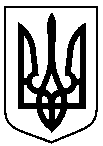 Проект   оприлюднено                 «      » _________2021 р.Завідувач сектору з питань забезпечення роботи адміністративної комісіїО.М. КачановаНачальник правового управлінняО.В. ЧайченкоНачальник відділу протокольної роботи та контролюЛ.В. МошаКеруючий справами виконавчого комітетуЮ.А. Павлик 